DNA Isolation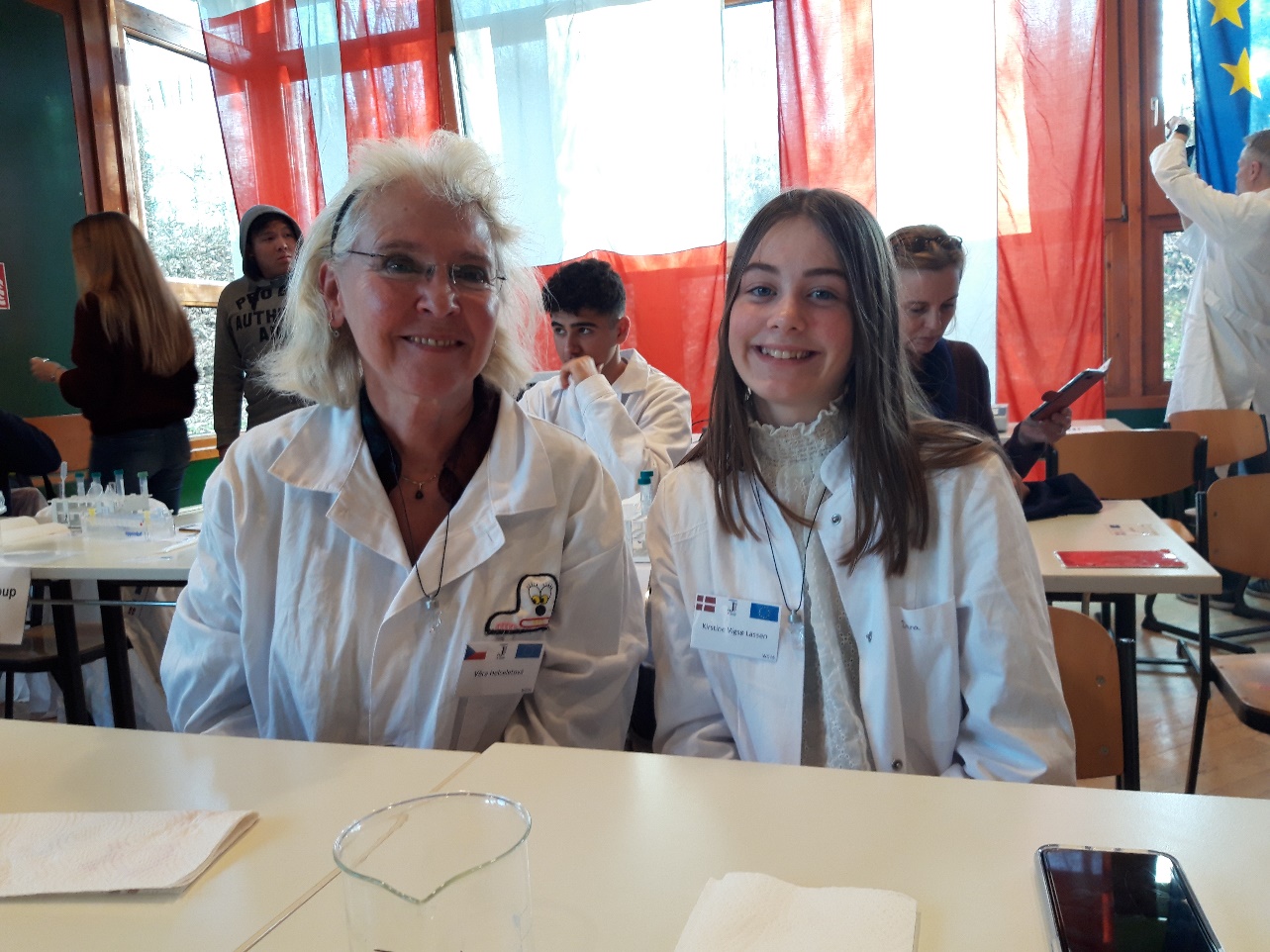 Genetical fingerprint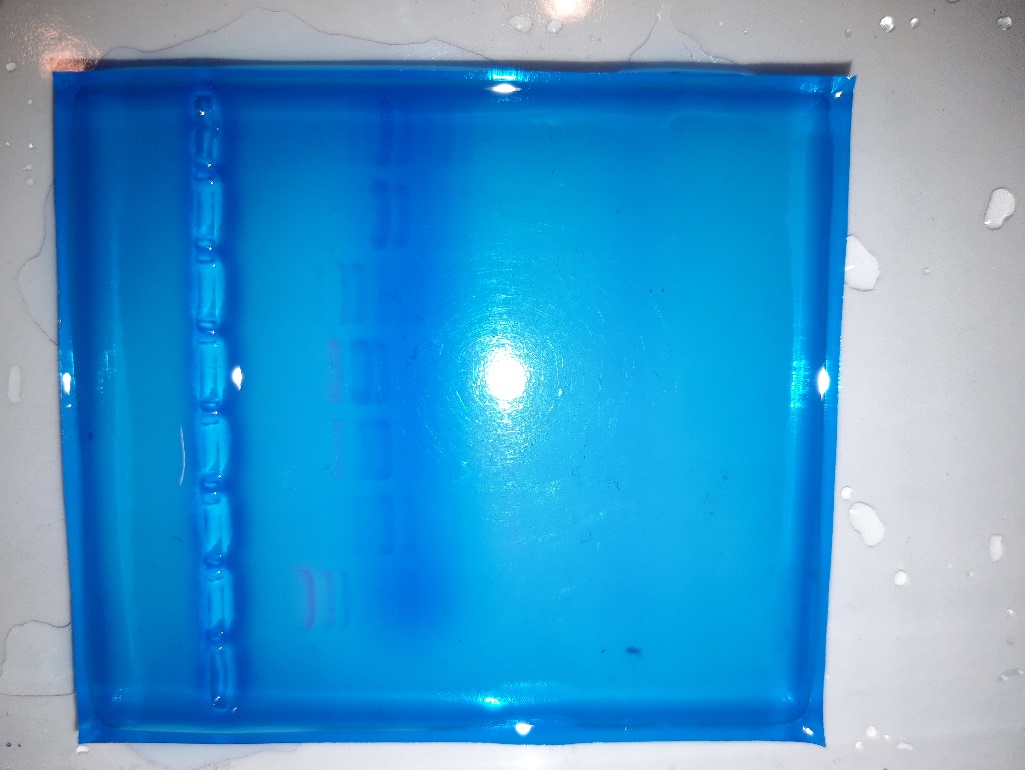 Who’s the murderer? Suspect 1                                                 Value table for the Lambda DNA Marker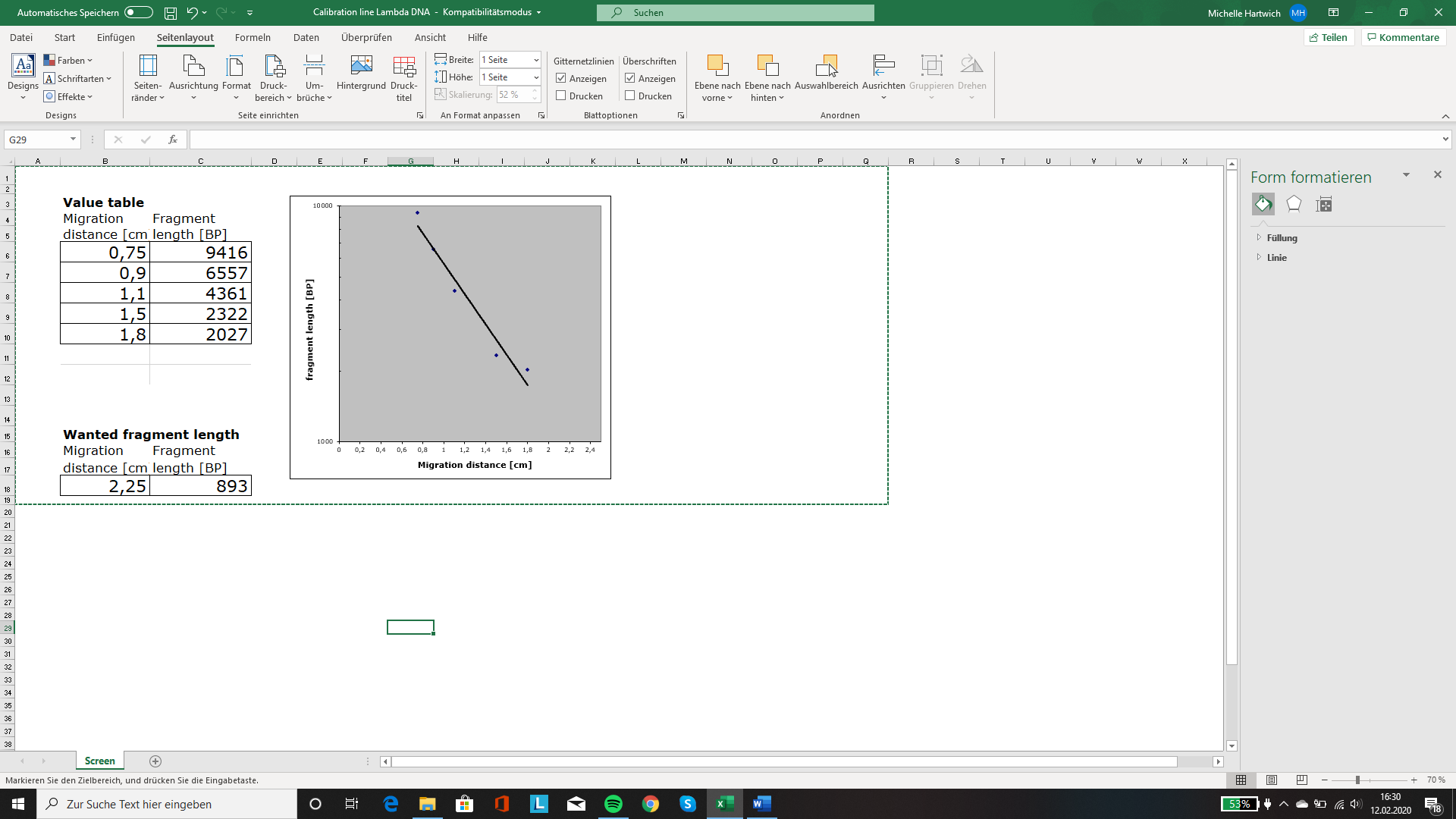 Fragment lengths of the suspect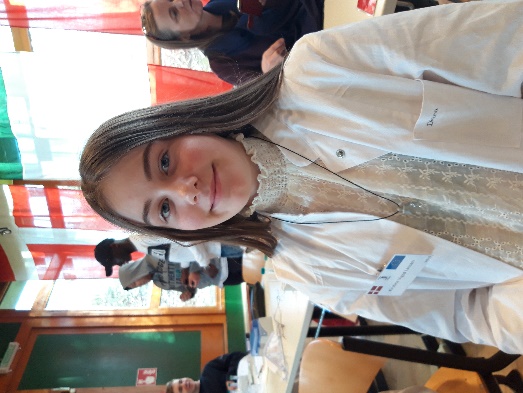 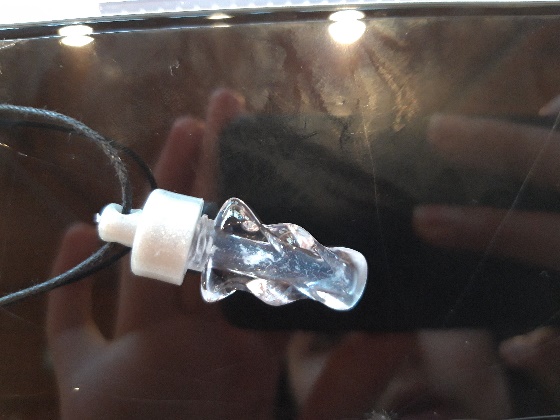 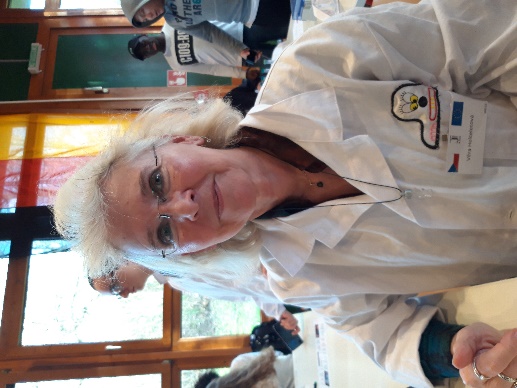 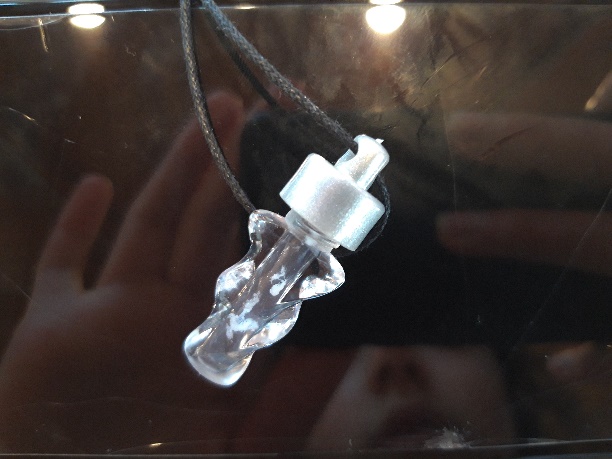 fragment length [BP]94166557436123222027Log [BP]3,9743,8173,6403,3763,307Migration distance [cm]0,750,91,11,51,8Migration distance [cm]1,51,72,12,25Log [BP]3,433,33,052,95Fragment length [BP]271520181115893